Publicado en  el 05/02/2014 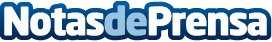 XV Concurso iberoaméricano de cortometrajes Versión Española-SGAEDatos de contacto:Nota de prensa publicada en: https://www.notasdeprensa.es/xv-concurso-iberoamericano-de-cortometrajes_1 Categorias: Cine http://www.notasdeprensa.es